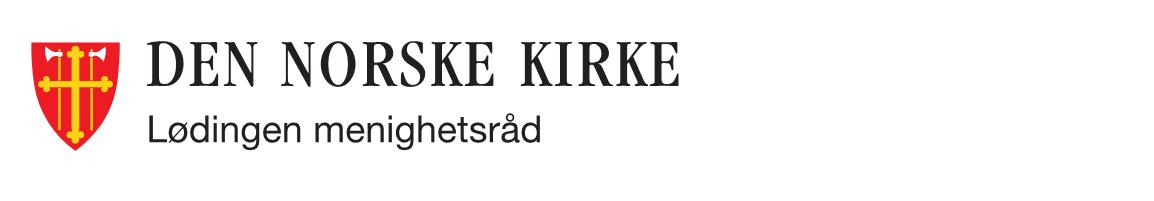 INNKALLING TIL MØTETID: Onsdag 28.02 .2024, kl. 18.00STED: Vestbygd kirkestue	Faste medlemmer som innkalles:	Torunn Kristine RinøSvein Kyrre HamnesJudith Gundersen	Anne M. MyrlundKjell SmåbackMonica RolandsenThomas KristensenMargit Nilsen	 1.vararep.		Andre varamedlemmer møter kun etter nærmere innkallingSaksliste:M- 01/24 	Godkjenning av innkallingM- 02/24	Godkjenning av sakslisteM- 03/24	Godkjenning av protokoll 28.11.23M- 05/24	Valg av to til underskrift av protokollM- 06/24	MisjonsavtaleM- 07/24	Tidspunkt for gudstjenesterM- 08/24	Offerplan 2024M- 09/24	Endring i liturgiM- 10/24	Søknad om fritak fra menighetsrådet 2024- 2027M- 11/24	EventueltOrientering:Datoer konfirmasjon1 årlig gudstjeneste i Kvannkjosen på sommerenLødingen, 21.02.2024Torunn Rinø						Herbjørg BjørstadLeder							Kirkeverge